Drodzy Rodzice! Kochane Dzieciaki!W tym tygodniu pobawimy się w odkrywanie tajemnic nauki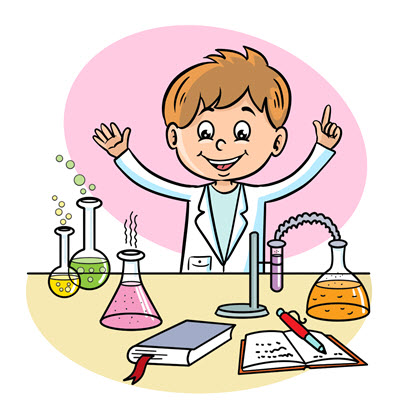 Każdy z Was może być naukowcem!!!Dużo zdrówka dla Wszystkich.A więc zaczynamy.1.Zagadka:Służy do picia, służy do mycia.Bez niej na Ziemi nie byłoby życia.  –WODA2. „Kim jest Naukowiec?” - próba odpowiedzi na pytanie czym zajmuje się naukowiec, jak wygląda jego praca, co jest mu potrzebne do pracy:Naukowiec, uczony – człowiek pracujący naukowo, ekspert w pewnej dziedzinie nauki, stosujący w prowadzonych przez siebie badaniach odpowiednie metody naukowe, osoba „poszukująca odpowiedzi na pytania, na które dotychczas nikt nie odpowiedział, za pomocą metod umożliwiających udowodnienie odpowiedzi”.3. Zasady bezpieczeństwa podczas zabaw badawczych – Rodzic wspólnie z dzieckiem ustala i omawia zasady bezpieczeństwa obowiązujące podczas eksperymentów. Dziecko pod nadzorem rodzica poznaje zapach octu i określa, czy jest przyjemny.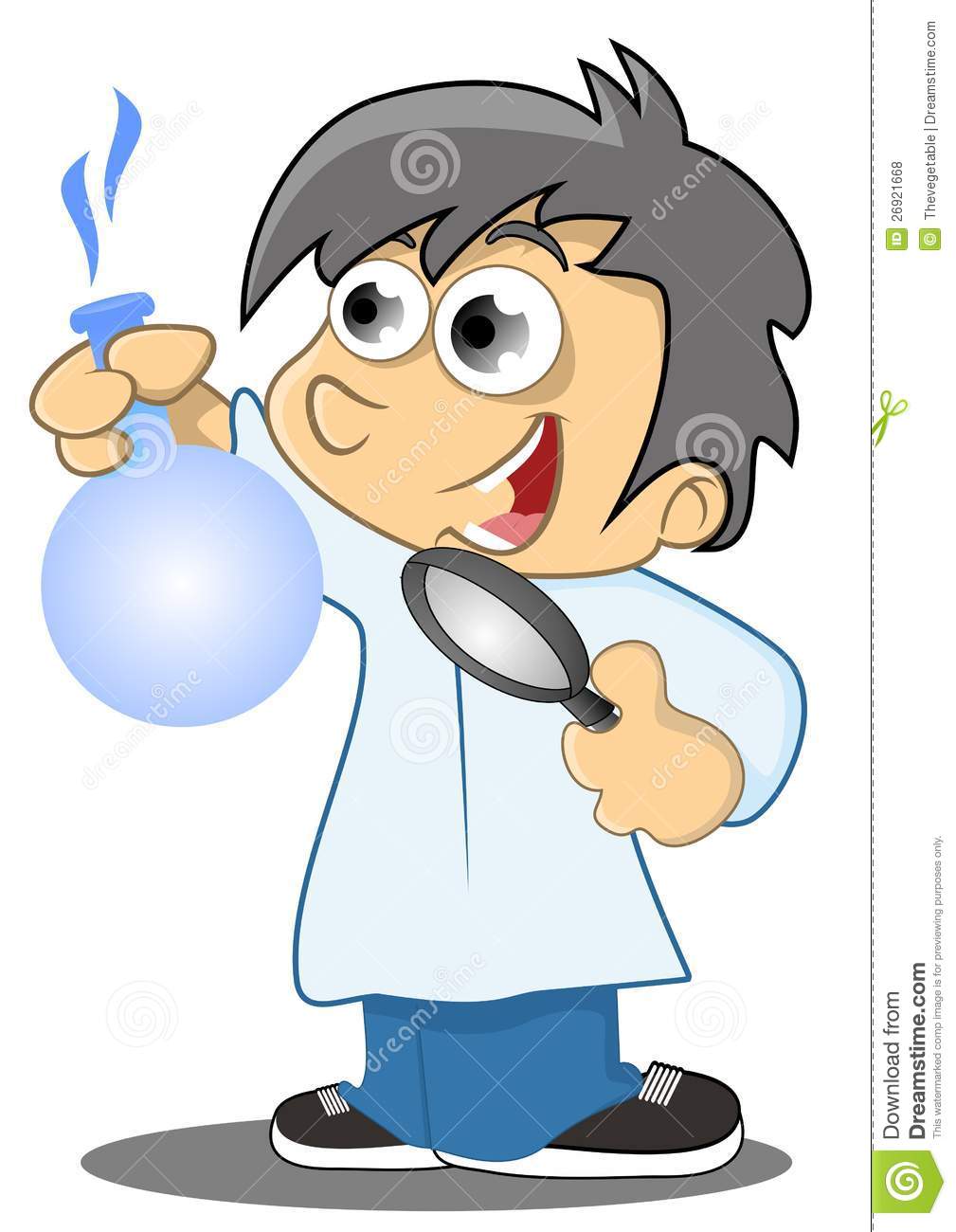 4. Doświadczenie 1„Gumowe jajko, czyli co potrafi zdziałać ocet”Obserwacja interakcji jajka z octemWykonanie doświadczenia: Do wysokiego naczynia wlewamy ocet. Umieszczamy 
w nim surowe jajko i rozpoczynamy obserwację. Niemal od razu na powierzchni jajka pojawiają się niewielkie bąbelki -  gdy dochodzi do interakcji z octem, powłoka jaja zaczyna się rozpadać i uwalnia się przy tym dwutlenek węgla.Wniosek: Po włożeniu jajka do octu, rozpoczyna się reakcja. Kwas octowy rozpuszcza skorupkę jajka, a jajko po ok. 10 godzinach staje się elastyczne. Pozostaje jedynie wyraźna, nienaruszona błona zewnętrzna. Jest dość delikatna, dlatego z jajkiem wciąż należy się obchodzić ostrożnie.  Jajko zachowuje się jakby było z gumy. Co ciekawe, gdy porównamy nasze jajo z kolejnym świeżym jajkiem, okaże się, że jajko, na którym zostało przeprowadzone doświadczenie, jest większe!https://www.youtube.com/watch?v=rjeG_CQLLmgPamiętajmy, że jajko wyciągnięte z octu nie nadaje się do spożycia!!!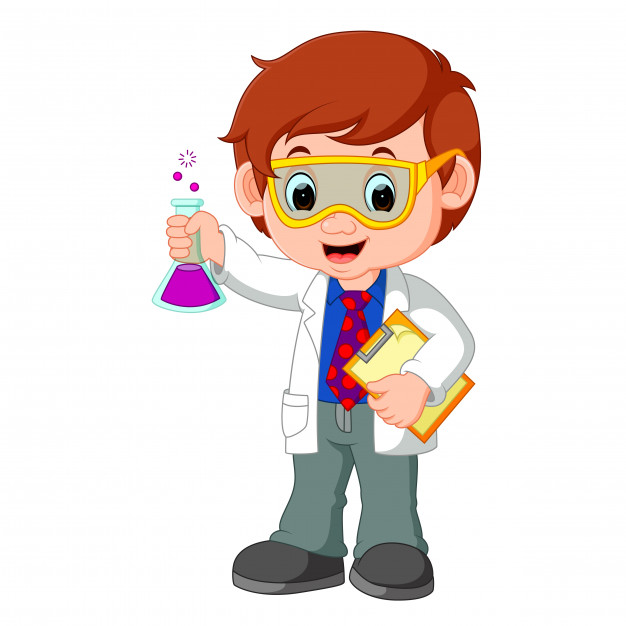 5. Doświadczenie 2Zabawa badawcza „Kolorowe wulkany”:Szklane naczynia ustawiamy na tackach. 
2.   Nalewamy do nich ocet (1/5 - 1/3 objętości). 
3.   Odliczamy razem z dziećmi i dodajemy sodę (1 kopiastą łyżeczkę do każdego z naczyń) i obserwujemy kipiący wulkan. 
4.   Do naczyń warto dodawać barwniki - przy każdym powtórzeniu tego eksperymentu inny. W ten sposób możemy ćwiczyć z dziećmi jak mieszają się kolory. 
5.  Warto dodać też dodatkowy składnik, np. płyn do naczyń i mleko, porównać efekty - w czym piany są do siebie podobne, a czym się różnią przy poszczególnych wariantach?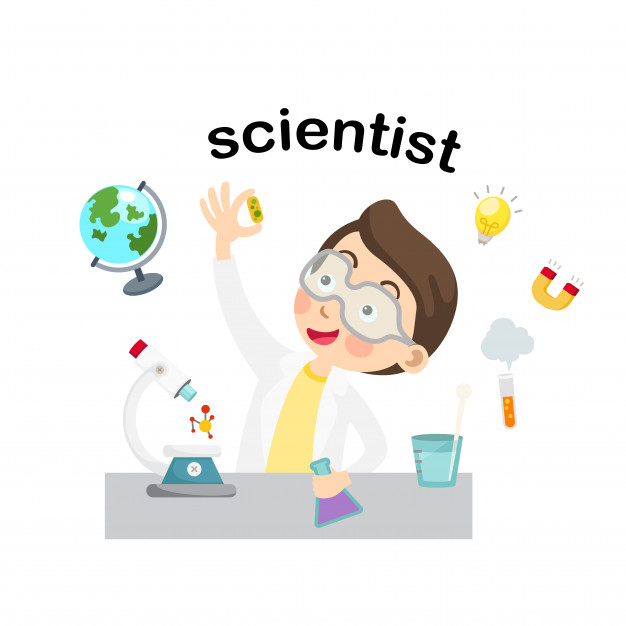 6. Pokoloruj rysunek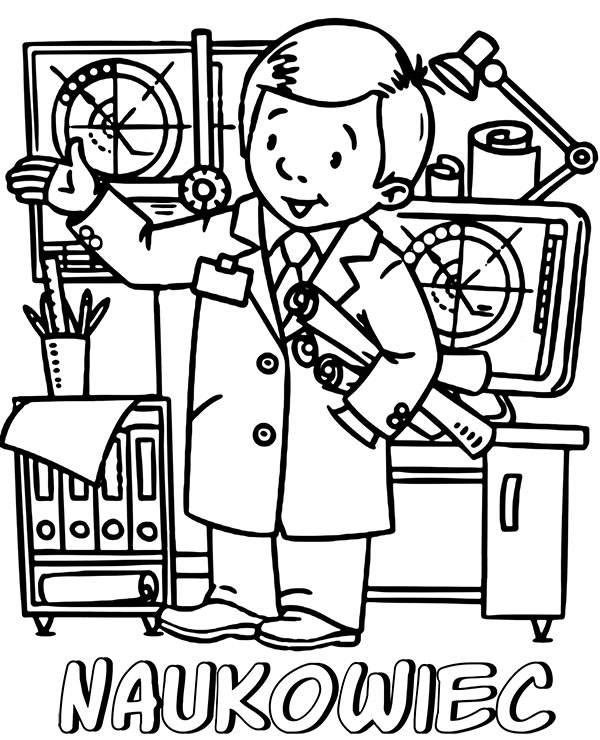 7. Doświadczenie 3. Zabawa badawcza „Co jest słodkie, a co słone?”. Potrzebne będą :dwie szklanki wody, dwie łyżeczki, sól, cukier. Dziecko wsypuje produkty do kolejnych szklanek i miesza je łyżeczkami. Rodzic pyta             o to, dlaczego jego zdaniem cukier i sól zniknęły. Dziecko próbuje powstałych roztworów, określając ich smak.8.Zakończenie - zabawa ruchowa „Ogień – burza – powietrze”:
Rodzic włącza energiczną muzykę, do której dzieci tańczą. https://www.youtube.com/watch?v=Sneud1Aw99AW trakcie zatrzymania muzykina hasło „ogień” dzieci siadają na krzesełka, na  hasło „burza” dzieci muszą jak najszybciej się położyć, na hasło „powietrze” dzieci powinny zastygnąć w bezruchu.Miłej zabawyPotrzebujemy: naczynie, ocet, jajko